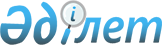 Қарасай аудандық мәслихатының 2013 жылғы 23 желтоқсандағы "Қарасай ауданының 2014-2016 жылдарға арналған аудандық бюджеті туралы" N 26-3 шешіміне өзгерістер енгізу туралы
					
			Күшін жойған
			
			
		
					Алматы облысы Қарасай аудандық мәслихатының 2014 жылғы 24 қарашадағы N 36-4 шешімі. Алматы облысының Әділет департаментінде 2014 жылы 02 желтоқсанда N 2941 болып тіркелді. Күші жойылды - Алматы облысы Қарасай аудандық мәслихатының 2015 жылғы 16 қаңтардағы № 38-4 шешімімен      Ескерту. Күші жойылды - Алматы облысы Қарасай аудандық мәслихатының 16.01.2015 № 38-4 шешімімен.

      РҚАО ескертпесі.

      Құжаттың мәтінінде түпнұсқасының пунктуациясы мен орфографиясы сақталған.

      2008 жылғы 4 желтоқсандағы Қазақстан Республикасы Бюджет кодексінің 109-бабының 5-тармағына, "Қазақстан Республикасындағы жергілікті мемлекеттік басқару және өзін-өзі басқару туралы" 2001 жылғы 23 қаңтардағы Қазақстан Республикасы Заңының 6-бабы 1-тармағының 1) тармақшасына сәйкес Қарасай аудандық мәслихаты ШЕШІМ ҚАБЫЛДАДЫ:

      1. Қарасай аудандық мәслихатының 2013 жылғы 23 желтоқсандағы "Қарасай ауданының 2014-2016 жылдарға арналған аудандық бюджеті туралы" № 26-3 шешіміне (2013 жылғы 31 желтоқсандағы нормативтік құқықтық актілерді мемлекеттік тіркеу Тізілімінде № 2552 тіркелген, 2014 жылдың 25 қаңтарындағы аудандық № 4 "Заман жаршысы" газетінде жарияланған), Қарасай аудандық мәслихатының 2014 жылғы 10 ақпандағы "Қарасай аудандық мәслихатының 2013 жылғы 23 желтоқсандағы "Қарасай ауданының 2014-2016 жылдарға арналған аудандық бюджеті туралы" № 26-3 шешіміне өзгерістер енгізу туралы" № 27-3 шешіміне (2014 жылғы 18 ақпандағы нормативтік құқықтық актілерді мемлекеттік тіркеу Тізілімінде № 2581 тіркелген, 2014 жылдың 1 наурызындағы аудандық № 9 "Заман жаршысы" газетінде жарияланған), Қарасай аудандық мәслихатының 2014 жылғы 4 сәуірдегі "Қарасай аудандық мәслихатының 2013 жылғы 23 желтоқсандағы "Қарасай ауданының 2014-2016 жылдарға арналған аудандық бюджеті туралы" № 26-3 шешіміне өзгерістер енгізу туралы" № 28-3 шешіміне (2014 жылғы 14 сәуірдегі нормативтік құқықтық актілерді мемлекеттік тіркеу Тізілімінде № 2661 тіркелген, 2014 жылдың 12 сәуірдегі аудандық № 15 "Заман жаршысы" газетінде жарияланған), Қарасай аудандық мәслихатының 2014 жылғы 6 мамырдағы "Қарасай аудандық мәслихатының 2013 жылғы 23 желтоқсандағы "Қарасай ауданының 2014-2016 жылдарға арналған аудандық бюджеті туралы" № 26-3 шешіміне өзгерістер енгізу туралы" № 31-3 шешіміне (2014 жылғы 19 мамырдағы нормативтік құқықтық актілерді мемлекеттік тіркеу Тізілімінде № 2719 тіркелген, 2014 жылдың 7 маусымдағы аудандық № 24 "Заман жаршысы" газетінде жарияланған), Қарасай аудандық мәслихатының 2014 жылғы 6 тамыздағы "Қарасай аудандық мәслихатының 2013 жылғы 23 желтоқсандағы "Қарасай ауданының 2014-2016 жылдарға арналған аудандық бюджеті туралы" № 26-3 шешіміне өзгерістер енгізу туралы" № 33-4 шешіміне (2014 жылғы 14 тамыздағы нормативтік құқықтық актілерді мемлекеттік тіркеу Тізілімінде № 2819 тіркелген, 2014 жылдың 5 қыркүйектегі аудандық № 37 "Заман жаршысы" газетінде жарияланған), Қарасай аудандық мәслихатының 2014 жылғы 17 қазандағы "Қарасай аудандық мәслихатының 2013 жылғы 23 желтоқсандағы "Қарасай ауданының 2014-2016 жылдарға арналған аудандық бюджеті туралы" № 26-3 шешіміне өзгерістер енгізу туралы" № 35-3 шешіміне (2014 жылғы 24 қазандағы нормативтік құқықтық актілерді мемлекеттік тіркеу Тізілімінде № 2880 тіркелген, 2014 жылдың 1 қарашадағы аудандық № 45 "Заман жаршысы" газетінде жарияланған) келесі өзгерістер енгізілсін:

      көрсетілген шешімнің 1-тармағы жаңа редакцияда баяндалсын:

      "1. 2014-2016 жылдарға арналған аудандық бюджеті тиісінше 1, 2 және 3 қосымшаларға сәйкес, оның ішінде 2014 жылға келесі көлемдерде бекітілсін:

      1) кірістер 20108884 мың теңге, соның ішінде:

      салықтық түсімдер 7123986 мың теңге;

      салықтық емес түсімдер 146236 мың теңге;

      негізгі капиталды сатудан түсетін түсімдер 1430000 мың теңге;

      трансферттер түсімі 11408662 мың теңге, оның ішінде:

      ағымдағы нысаналы трансферттер 3360499 мың теңге;

      нысаналы даму трансферттері 8048163 мың теңге;

      2) шығындар 20400768 мың теңге;

      3) таза бюджеттік кредиттеу 36236 теңге, оның ішінде:

      бюджеттік кредиттер 44448 мың теңге;

      бюджеттік кредиттерді өтеу 8212 мың теңге;

      4) қаржы активтері мен операциялар бойынша сальдо 0 теңге;

      5) бюджет тапшылығы (профициті) (-) 328120 мың теңге;

      6) бюджет тапшылығын қаржыландыру (профицитін пайдалану) 328120 мың теңге".

      2. Көрсетілген шешімнің 1 қосымшасы осы шешімнің 1 қосымшасына сәйкес жаңа редакцияда баяндалсын.

      3. Осы шешімнің орындалуына бақылау жасау аудандық мәслихаттың "Бюджет, қаржы, әлеуметтік экономикалық даму, нарықтық құрылымдарды, экономика мен кәсіпкерлікті қалыптастыру" жөніндегі тұрақты комиссиясына жүктелсін.

      4. Осы шешім 2014 жылдың 1 қаңтарынан бастап қолданысқа енгізілсін.

 Қарасай ауданының 2014 жылға арналған бюджеті
					© 2012. Қазақстан Республикасы Әділет министрлігінің «Қазақстан Республикасының Заңнама және құқықтық ақпарат институты» ШЖҚ РМК
				Қарасай аудандық мәслихатының

сессия төрағасы

Е. Шоканов

Қарасай аудандық

мәслихатының хатшысы

Е. Қалиев

Қарасай аудандық мәслихатының
2014 жылғы 24 қарашадағы Қарасай ауданының
2013 жылғы 23 желтоқсандағы "Қарасай
ауданының 2014-2016 жылдарға арналған
бюджеті туралы" № 26-3 шешіміне өзгерістер
енгізу туралы" № 36-4 шешіміне 1 қосымша
Қарасай аудандық мәслихатының 2012
жылғы 23 желтоқсандағы "Қарасай ауданының
2014-2015 жылдарға арналған аудандық бюджеті
туралы" № 26-3 шешімімен бекітілген 1 қосымшаСанаты

Санаты

Санаты

Санаты

Сомасы

(мың

теңге)

Сыныбы

Сыныбы

Сыныбы

Сомасы

(мың

теңге)

Ішкі сыныбы

Ішкі сыныбы

Сомасы

(мың

теңге)

Атауы

Сомасы

(мың

теңге)

I.Кiрiстер

20108884

1

Салықтық түсiмдер

7123986

04

Меншiкке салынатын салықтар

2186819

1

Мүлiкке салынатын салықтар

1427192

3

Жер салығы

125970

4

Көлiк құралдарына салынатын салық

631000

5

Бiрыңғай жер салығы

2657

05

Тауарларға, жұмыстарға және қызметтерге салынатын

iшкi салықтар

4807235

2

Акциздер

4640564

3

Табиғи және басқа ресурстарды пайдаланғаны үшiн

түсетiн түсiмдер

4953

4

Кәсiпкерлiк және кәсiби қызметтi жүргiзгенi үшiн

алынатын алымдар

136320

5

Ойын бизнесіне салық

25398

07

Басқа да салықтар

1500

1

Басқа да салықтар

1500

08

Заңдық мәндi iс-әрекеттердi жасағаны және

(немесе) оған уәкiлеттiгi бар мемлекеттiк

органдар немесе лауазымды адамдар құжаттар

бергені үшін алатын мiндеттi төлемдер

128432

1

Мемлекеттiк баж

128432

2

Салықтық емес түсiмдер

146236

01

Мемлекет меншiгiнен түсетiн кірістер

23960

1

Мемлекеттік кәсіпорындардың таза кірісі

бөлігінің түсімдері

2960

5

Мемлекет меншiгiндегi мүлiктi жалға беруден

түсетiн кiрiстер

21000

06

Өзге де салықтық емес түсiмдер

120596

1

Өзге де салықтық емес түсiмдер

120596

3

Негiзгi капиталды сатудан түсетiн түсiмдер

1430000

03

Жердi және материалдық емес активтердi сату

1430000

1

Жердi сату

1430000

4

Трансферттердің түсімдері

11408662

02

Мемлекеттiк басқарудың жоғары тұрған

органдарынан түсетiн трансферттер

11408662

2

Облыстық бюджеттен түсетiн трансферттер

11408662

Ағымдағы нысаналы трансферттер

3360499

Нысаналы даму трансферттерi

8048163

Функционалдық топ

Функционалдық топ

Функционалдық топ

Функционалдық топ

Функционалдық топ

Сомасы

(мың

теңге)

Кiшi функция

Кiшi функция

Кiшi функция

Кiшi функция

Сомасы

(мың

теңге)

Бағдарлама әкiмшiлiгi

Бағдарлама әкiмшiлiгi

Бағдарлама әкiмшiлiгi

Сомасы

(мың

теңге)

Бағдарлама

Бағдарлама

Сомасы

(мың

теңге)

Атауы

Сомасы

(мың

теңге)

II. Шығындар

20400768

01

Жалпы сипаттағы мемлекеттiк қызметтер

467434

1

Мемлекеттiк басқарудың жалпы функцияларын

орындайтын өкiлдiк, атқарушы және басқа

органдар

385872

112

Аудан (облыстық маңызы бар қала)

мәслихатының аппараты

11559

001

Аудан (облыстық маңызы бар қала)

мәслихатының қызметiн қамтамасыз ету

жөніндегі қызметтер

11359

003

Мемлекеттiк органның күрделі шығыстары

200

122

Аудан (облыстық маңызы бар қала) әкiмiнiң

аппараты

97050

001

Аудан (облыстық маңызы бар қала) әкiмiнiң

қызметiн қамтамасыз ету жөніндегі қызметтер

84805

002

Ақпараттық жүйелер құру

003

Мемлекеттiк органның күрделі шығыстары

12245

123

Қаладағы аудан, аудандық маңызы бар қала,

кент, ауыл, ауылдық округ әкімінің аппараты

277263

001

Қаладағы аудан, аудандық маңызы бар қала,

кент, ауыл, ауылдық округ әкiмiнің қызметiн

қамтамасыз ету жөніндегі қызметтер

271030

022

Мемлекеттiк органның күрделі шығыстары

6233

2

Қаржылық қызмет

59757

452

Ауданның (облыстық маңызы бар қаланың) қаржы

бөлiмi

59757

001

Ауданның (облыстық маңызы бар қаланың)

бюджетiн орындау және ауданның (облыстық

маңызы бар қаланың) коммуналдық меншiгiн

басқару саласындағы мемлекеттiк саясатты

iске асыру жөнiндегi қызметтер

14664

003

Салық салу мақсатында мүлікті бағалауды

жүргізу

3424

010

Жекешелендіру, коммуналдық меншікті басқару,

жекешелендіруден кейінгі қызмет және осыған

байланысты дауларды реттеу

1160

018

Мемлекеттiк органның күрделі шығыстары

330

028

Коммуналдық меншікке мүлікті сатып алу

40179

5

Жоспарлау және статистикалық қызмет

21805

453

Ауданның (облыстық маңызы бар қаланың)

экономика және бюджеттiк жоспарлау бөлiмi

21805

001

Экономикалық саясатты, мемлекеттік жоспарлау

жүйесін қалыптастыру мен дамыту және ауданды

(облыстық маңызы бар қаланың) басқару

саласындағы мемлекеттік саясатты іске асыру

жөніндегі қызметтер

21360

002

Ақпараттық жүйелер құру

0

004

Мемлекеттiк органның күрделі шығыстары

445

02

Қорғаныс

161680

1

Әскери мұқтаждар

1350

122

Аудан (облыстық маңызы бар қала) әкiмiнiң

аппараты

1350

005

Жалпыға бiрдей әскери мiндетті атқару

шеңберіндегі іс-шаралар

1350

2

Төтенше жағдайлар жөніндегі жұмыстарды

ұйымдастыру

160330

122

Аудан (облыстық маңызы бар қала) әкiмiнiң

аппараты

160330

006

Аудан (облыстық маңызы бар қала) ауқымындағы

төтенше жағдайлардың алдын алу және оларды

жою

160170

007

Аудандық (қалалық) ауқымдағы дала

өрттерінің, сондай-ақ мемлекеттік өртке

қарсы қызмет органдары құрылмаған елді

мекендерде өрттердің алдын алу және оларды

сөндіру жөніндегі іс-шаралар

160

03

Қоғамдық тәртіп, қауіпсіздік, құқықтық, сот,

қылмыстық-атқару қызметі

6035

9

Қоғамдық тәртіп және қауіпсіздік саласындағы

өзге де қызметтер

6035

485

Ауданның (облыстық маңызы бар қаланың)

жолаушылар көлiгi және автомобиль жолдары

бөлiмi

6035

021

Елдi мекендерде жол қозғалысы қауіпсіздігін

қамтамасыз ету

6035

04

Бiлiм беру

9876599

1

Мектепке дейiнгi тәрбие және оқыту

406743

464

Ауданның (облыстық маңызы бар қаланың)

бiлiм бөлімі

406743

009

Мектепке дейінгі тәрбие мен оқыту

ұйымдарының қызметін қамтамасыз ету

135326

040

Мектепке дейінгі білім беру ұйымдарында

мемлекеттік білім беру тапсырысын іске

асыруға

271417

2

Бастауыш, негiзгi орта және жалпы орта

бiлiм беру 

5519419

123

Қаладағы аудан, аудандық маңызы бар қала,

кент, ауыл, ауылдық округ әкiмiнің аппараты

65526

005

Ауылдық жерлерде балаларды мектепке дейiн

тегiн алып баруды және керi алып келудi

ұйымдастыру

65526

464

Ауданның (облыстық маңызы бар қаланың)

бiлiм бөлiмi

5453893

003

Жалпы бiлiм беру 

5444878

006

Балаларға қосымша білім беру

9015

4

Техникалық және кәсіптік, орта білімнен

кейінгі білім беру

9771

464

Ауданның (облыстық маңызы бар қаланың)

бiлiм бөлiмi

9771

018

Кәсіптік оқытуды ұйымдастыру

9771

9

Білім беру саласындағы өзге де қызметтер

3940666

464

Ауданның (облыстық маңызы бар қаланың)

бiлiм бөлiмi

516935

001

Жергілікті деңгейде білім беру саласындағы

мемлекеттік саясатты іске асыру жөніндегі

қызметтер

12661

005

Ауданның (облыстық маңызы бар қаланың)

мемлекеттік білім беру мекемелер үшін

оқулықтар мен оқу-әдiстемелiк кешендерді

сатып алу және жеткізу

154020

007

Аудандық (қалалық) ауқымдағы мектеп

олимпиадаларын және мектептен тыс

іс-шараларды өткізу

1470

012

Мемлекеттiк органның күрделі шығыстары

2910

015

Жетім баланы (жетім балаларды) және

ата-аналарының қамқорынсыз қалған баланы

(балаларды) күтіп ұстауға қамқоршыларға

(қорғаншыларға) ай сайынғы ақшалай қаражат

төлемі

53583

019

Ауданның (облыстық маңызы бар қаланың)

мемлекеттік білім беру мекемелеріне

жұмыстағы жоғары көрсеткіштері үшін

гранттарды табыс ету

15973

067

Ведомстволық бағыныстағы мемлекеттік

мекемелерінің және ұйымдарының күрделі

шығыстары

276318

467

Ауданның (облыстық маңызы бар қаланың)

құрылыс бөлімі

3423731

037

Білім беру объектілерін салу және

реконструкциялау

3423731

06

Әлеуметтiк көмек және әлеуметтiк

қамсыздандыру

235174

2

Әлеуметтiк көмек

197440

451

Ауданның (облыстық маңызы бар қаланың)

жұмыспен қамту және әлеуметтiк бағдарламалар

бөлiмi

197440

002

Жұмыспен қамту бағдарламасы

49400

004

Ауылдық жерлерде тұратын денсаулық сақтау,

білім беру, әлеуметтік қамтамасыз ету,

мәдениет,спорт және ветеринар мамандарына

отын сатып алуға Қазақстан Республикасының

заңнамасына сәйкес әлеуметтік көмек көрсету

26325

005

Мемлекеттiк атаулы әлеуметтiк көмек

143

006

Тұрғын үйге көмек көрсету

3813

007

Жергiлiктi өкiлеттi органдардың шешiмi

бойынша мұқтаж азаматтардың жекелеген

топтарына әлеуметтiк көмек 

22027

010

Үйден тәрбиеленіп оқытылатын мүгедек

балаларды материалдық қамтамасыз ету

5567

014

Мұқтаж азаматтарға үйде әлеуметтiк көмек

көрсету

41284

016

18 жасқа дейінгі балаларға мемлекеттік

жәрдемақылар

11356

017

Мүгедектерді оңалту жеке бағдарламасына

сәйкес, мұқтаж мүгедектерді міндетті

гигиеналық құралдармен және ымдау тілі

мамандарының қызмет көрсетуін, жеке

көмекшілермен қамтамасыз ету

37525

9

Әлеуметтiк көмек және әлеуметтiк қамтамасыз

ету салаларындағы өзге де қызметтер

37734

451

Ауданның (облыстық маңызы бар қаланың)

жұмыспен қамту және әлеуметтiк бағдарламалар

бөлiмi

37734

001

Жергiлiктi деңгейде халық үшін әлеуметтік

бағдарламаларды жұмыспен қамтуды қамтамасыз

етуді iске асыру саласындағы мемлекеттiк

саясатты iске асыру жөнiндегi қызметтер

36315

011

Жәрдемақыларды және басқа да әлеуметтiк

төлемдердi есептеу, төлеу мен жеткiзу

бойынша қызметтерге ақы төлеу 

1419

07

Тұрғын үй - коммуналдық шаруашылық

5512885

1

Тұрғын үй шаруашылығы

4128844

123

Қаладағы аудан, аудандық маңызы бар қала,

кент, ауыл, ауылдық округ әкімінің аппараты

27810

027

Жұмыспен қамту 2020 жол картасы бойынша

қалаларды және ауылдық елді мекендерді

дамыту шеңберінде объектілерді жөндеу және

абаттандыру

27810

463

Ауданның (облыстық маңызы бар қаланың) жер

қатынастары бөлiмi

384409

016

Мемлекет мұқтажы үшін жер учаскелерін алу

384409

467

Ауданның (облыстық маңызы бар қаланың)

құрылыс бөлімі

3391014

003

Коммуналдық тұрғын үй қорының тұрғын үйін

жобалау, салу және (немесе) сатып алу

81665

004

Инженерлік коммуникациялық инфрақұрылымды

жобалау, дамыту, жайластыру және (немесе)

сатып алу

3309349

487

Ауданның (облыстық маңызы бар қаланың)

тұрғын үй - коммуналдық шаруашылығы және

тұрғын үй инспекциясы бөлiмi

325611

001

Тұрғын үй-коммуналдық шаруашылық және тұрғын

үй қоры саласында жергілікті деңгейде

мемлекеттік саясатты іске асыру бойынша

қызметтер

10253

004

Мемлекеттiк қажеттiлiктер үшiн жер

учаскелерiн алып қою, оның iшiнде сатып алу

жолымен алып қою және осыған байланысты

жылжымайтын мүлiктi иелiктен айыру

117424

006

Азаматтардың жекелеген санаттарын тұрғын

үймен қамтамасыз ету

12000

032

Ведомстволық бағыныстағы мемлекеттік

мекемелермен ұйымдарының күрделі шығыстары

185110

041

Жұмыспен қамту 2020 жол картасы бойынша

қалалар мен ауылдық елді мекендерді дамыту

шеңберінде обьектілерді жөндеу және

абаттандыру

824

2

Коммуналдық шаруашылық

968843

487

Ауданның (облыстық маңызы бар қаланың)

тұрғын үй - коммуналдық шаруашылығы және

тұрғын үй инспекциясы бөлiмi

968643

028

Коммуналдық шаруашылықты дамыту

761559

029

Сумен жабдықтау және су бұру жүйелерін

дамыту 

207084

467

Ауданның (облыстық маңызы бар қаланың)

құрылыс бөлімі

200

005

Коммуналдық шаруашылығын дамыту

200

3

Елдi- мекендердi абаттандыру

415198

487

Ауданның (облыстық маңызы бар қаланың)

тұрғын үй - коммуналдық шаруашылығы және

тұрғын үй инспекциясы бөлiмi

415198

017

Елдi мекендердiң санитариясын қамтамасыз ету

30570

025

Елді мекендердегі көшелерді жарықтандыру

82031

030

Елдi мекендердi абаттандыру және

көгалдандыру

301025

031

Жерлеу орындарын ұстау және туыстары жоқ

адамдарды жерлеу

1572

08

Мәдениет, спорт, туризм және ақпараттық

кеңiстiк 

147927

1

Мәдениет саласындағы қызмет

69724

455

Ауданның (облыстық маңызы бар қаланың)

мәдениет және тілдерді дамыту бөлiмi

69724

003

Мәдени-демалыс жұмысын қолдау

69724

2

Спорт

23097

465

Ауданның (облыстық маңызы бар қаланың)

дене шынықтыру және спорт бөлiмi

23097

001

Жергілікті деңгейде дене шынықтыру және

спорт саласындағы мемлекеттік саясатты

іске асыру жөніндегі қызметтер

6317

004

Мемлекеттiк органның күрделі шығыстары

200

006

Аудандық (облыстық маңызы бар қалалық)

деңгейде спорттық жарыстар өткiзу

6269

007

Әртүрлі спорт түрлері бойынша аудан

(облыстық маңызы бар қала) құрама

командаларының мүшелерін дайындау және

олардың облыстық спорт жарыстарына қатысуы

10311

3

Ақпараттық кеңiстiк

33152

455

Ауданның (облыстық маңызы бар қаланың)

мәдениет және тілдерді дамыту бөлiмi

33152

006

Аудандық (қалалық) кiтапханалардың жұмыс

iстеуі

26971

007

Мемлекеттік тілді және Қазақстан

халықтарының басқа да тілдерін дамыту

6181

9

Мәдениет спорт, туризм және ақпараттық

кеңiстiктi ұйымдастыру жөнiндегi өзге де

қызметтер

21954

455

Ауданның (облыстық маңызы бар қаланың)

мәдениет және тілдерді дамыту бөлiмi

5153

001

Жергiлiктi деңгейде тiлдердi және мәдениеттi

дамыту саласындағы мемлекеттiк саясатты iске

асыру жөнiндегi қызметтер

5153

456

Ауданның (облыстық маңызы бар қаланың) ішкі

саясат бөлiмi

16801

001

Жергілікті деңгейде ақпарат, мемлекеттілікті

нығайту және азаматтардың әлеуметтік

сенімділігін қалыптастыру саласында

мемлекеттік саясатты іске асыру жөніндегі

қызметтер

16601

003

Жастар саясаты саласындағы іс шараларды іске

асыру

006

Мемлекеттiк органның күрделі шығыстары

200

10

Ауыл, су, орман, балық шаруашылығы, ерекше

қорғалатын табиғи аумақтар, қоршаған ортаны

және жануарлар дүниесiн қорғау, жер

қатынастары

94660

1

Ауыл шаруашылығы

47451

462

Ауданның (облыстық маңызы бар қаланың) ауыл

шаруашылығы бөлiмi

13588

001

Жергілікті деңгейде ауыл шаруашылығы

саласындағы мемлекеттік саясатты іске асыру

жөніндегі қызметтер

13516

006

Мемлекеттiк органның күрделі шығыстары

72

473

Ауданның (облыстық маңызы бар қаланың)

ветеринария бөлiмi

23001

001

Жергілікті деңгейде ветеринария саласындағы

мемлекеттік саясаты іске асыру жөніндегі

қызметтер

7920

003

Мемлекеттiк органның күрделі шығыстары

150

006

Ауру жануарларды санитарлық союды

ұйымдастыру

1434

007

Қаңғыбас иттер мен мысықтарды аулауды және

жоюды ұйымдастыру

3500

008

Алып қойылатын және жойылатын ауру

жануарлардың, жануарлардан алынатын өнімдер

мен шикізаттың құнын иелеріне өтеу

8125

009

Жануарлардың энзоотиялық аурулары бойынша

ветеринариялық іс-шараларды жүргізу

1872

453

Ауданның (облыстық маңызы бар қаланың)

экономика және бюджеттiк жоспарлау бөлiмi

10862

099

Мамандардың әлеуметтік көмек көрсетуі

жөніндегі шараларды іске асыру

10862

6

Жер қатынастары

17613

463

Ауданның (облыстық маңызы бар қаланың) жер

қатынастары бөлiмi

17613

001

Аудан (облыстық маңызы бар қала) аумағында

жер қатынастарын реттеу саласындағы

мемлекеттік саясатты іске асыру жөніндегі

қызметтер

7613

006

Аудандардың, облыстық маңызы бар, аудандық

маңызы бар қалалардың, кенттердің,

ауылдардың, ауылдық округтердің шекарасын

белгілеу кезінде жүргізілетін жерге

орналастыру

10000

9

Ауыл, су, орман, балық шаруашылығы,қоршаған

ортаны қорғау және жер қатынастары

саласындағы басқа да қызметтер

29596

473

Ауданның (облыстық маңызы бар қаланың)

ветеринария бөлiмi

29596

011

Эпизоотияға қарсы іс-шаралар жүргізу

29596

11

Өнеркәсіп, сәулет, қала құрылысы және

құрылыс қызметі

13601

2

Сәулет, қала құрылысы және құрылыс қызметі

13601

467

Ауданның (облыстық маңызы бар қаланың)

құрылыс бөлімі

7778

001

Жергілікті деңгейде құрылыс саласындағы

мемлекеттік саясатты іске асыру жөніндегі

қызметтер

7778

468

Ауданның (облыстық маңызы бар қаланың)

сәулет және қала құрылысы бөлімі

5823

001

Жергілікті деңгейде сәулет және қала

құрылысы саласындағы мемлекеттік саясатты

іске асыру жөніндегі қызметтер

5823

12

Көлік және коммуникация

839273

1

Автомобиль көлігі

833863

485

Ауданның (облыстық маңызы бар қаланың)

жолаушылар көлiгi және автомобиль жолдары

бөлiмi

833863

022

Көлік инфрақұрылымын дамыту

345023

023

Автомобиль жолдарының жұмыс істеуін

қамтамасыз ету

488840

9

Көлік және коммуникациялар саласындағы басқа

да қызметтер

5410

485

Ауданның (облыстық маңызы бар қаланың)

жолаушылар көлiгi және автомобиль жолдары

бөлiмi

5410

001

Жергілікті деңгейде жолаушылар көлігі және

автомобиль жолдары саласындағы мемлекеттік

саясатты іске асыру жөніндегі қызметтер

5410

13

Басқалар

155309

3

Кәсiпкерлiк қызметтi қолдау және

бәсекелестікті қорғау

8077

469

Ауданның (облыстық маңызы бар қаланың)

кәсіпкерлік бөлiмi

8077

001

Жергілікті деңгейде кәсіпкерлік пен

өнеркәсіпті дамыту саласындағы мемлекеттік

саясатты іске асыру жөніндегі қызметтер

7877

004

Мемлекеттiк органның күрделі шығыстары

200

9

Басқалар

147232

123

Қаладағы аудан, аудандық маңызы бар қала,

кент, ауыл, ауылдық округ әкімінің аппараты

123470

040

"Өңірлерді дамыту" Бағдарламасы шеңберінде

өңірлерді экономикалық дамытуға жәрдемдесу

бойынша шараларды іске асыру

123470

452

Ауданның (облыстық маңызы бар қаланың)

қаржы бөлiмi

9318

012

Ауданның (облыстық маңызы бар қаланың)

жергілікті атқарушы органының резерві

9318

462

Ауданның (облыстық маңызы бар қаланың) ауыл

шаруашылығы бөлiмi

14444

040

"Өңірлерді дамыту" Бағдарламасы шеңберінде

өңірлерді экономикалық дамытуға жәрдемдесу

бойынша шараларды іске асыру

14444

14

Борышқа қызмет көрсету

39

1

Борышқа қызмет көрсету

39

452

Ауданның (облыстық маңызы бар қаланың)

қаржы бөлімі

39

013

Жергілікті атқарушы органдардың облыстық

бюджеттен қарыздар бойынша сыйақылар мен

өзге де төлемдерді төлеу бойынша борышына

қызмет көрсету

39

15

Трансферттер

2890152

1

Трансферттер

2890152

452

Ауданның (облыстық маңызы бар қаланың)

қаржы бөлімі

2890152

006

Нысаналы пайдаланылмаған (толық

пайдаланылмаған) трансферттерді қайтару

16754

007

Бюджеттік алып қоюлар

2873398

16

Қарыздарды өтеу

8212

1

Қарыздарды өтеу

8212

452

Ауданның (облыстық маңызы бар қаланың) қаржы

бөлімі

8212

008

Жергілікті атқарушы органның жоғары тұрған

бюджет алдындағы борышын өтеу

8212

III.

Таза бюджеттік кредиттеу

36236

10

Ауыл, су, орман, балық шаруашылығы, ерекше

қорғалатын табиғи аумақтар, қоршаған ортаны

және жануарлар дүниесiн қорғау, жер

қатынастары

44448

1

Ауыл шаруашылығы

44448

453

Ауданның (облыстық маңызы бар қаланың)

экономика және бюджеттiк жоспарлау бөлiмi

44448

006

Мамандарды әлеуметтік қолдау шараларын іске

асыру үшін бюджеттік кредиттер

44448

Санаты

Санаты

Санаты

Санаты

Санаты

Сомасы

(мың

теңге)

Сыныбы

Сыныбы

Сыныбы

Атауы

Сомасы

(мың

теңге)

Ішкі сыныбы

Ішкі сыныбы

Ішкі сыныбы

Сомасы

(мың

теңге)

5

Бюджеттік кредиттерді өтеу

8212

01

Бюджеттік кредиттерді өтеу

8212

1

Мемлекеттік бюджеттен берілген бюджеттік

кредиттерді өтеу

8212

13

Жеке тұлғаларға жергілікті бюджеттен берілген

бюджеттік кредиттерді өтеу

8212

Санаты

Санаты

Санаты

Санаты

Сомасы

(мың

тенге)

Сыныбы

Сыныбы

Атауы

Сомасы

(мың

тенге)

Ішкі сыныбы

Ішкі сыныбы

Сомасы

(мың

тенге)

ІҮ

Қаржы активтерімен жасалатын операциялар

бойынша сальдо

0

Санаты

Санаты

Санаты

Санаты

Санаты

Сомасы

(мың

теңге)

Сыныбы

Сыныбы

Сыныбы

Атауы

Сомасы

(мың

теңге)

Ішкі сыныбы

Ішкі сыныбы

Ішкі сыныбы

Сомасы

(мың

теңге)

V.

Бюджет тапшылығы (профициті)

-328120

VI.

Бюджет тапшылығын қаржыландыру (профицитін

пайдалану)

328120

7

Қарыздар түсімі

126113

01

Мемлекеттік ішкі қарыздар

126113

2

Қарыз алу келісім-шарттары

126113

03

Ауданның облыстық маңызы бар қаланың

жергілікті атқарушы органы алатын қарыздары

126113

8

Бюджет қаражаттарының пайдаланылатын

қалдықтары

210219

01

Бюджет қаражаты қалдықтары

210219

1

Бюджет қаражатының бос қалдықтары

210219

01

Бюджет қаражаттарының бос қалдықтары

210219

